6. Правила транспортировки и хранения6.1 Условия транспортирования светильников в части воздействия механических факторов по группе Ж ГОСТ 23216-78 в том числе в части воздействия климатических факторов-по группе условий хранения 5    ГОСТ 15150-69.6.2 Условия хранения светильников по группе условий хранения 1    ГОСТ 15150-69 на срок хранения 1 год. Изделия в упаковке допускают хранение на стеллажах стопками не более 6 шт., в условиях, исключающих нефтепродуктов и агрессивных сред, на расстоянии не менее одного метра от отопительных и нагревательных приборов.6.3 Изделия транспортируются в штатной таре любым видом транспорта при условии  защиты их от механических повреждений и непосредственного воздействия атмосферных осадков.7 Подготовка к работе7.1 Произвести монтаж светильника на назначенное место.7.2 Произвести подключение заземляющего и питающего проводника согласно маркировки.7.3 Убедиться в работоспособности светильника.8 Обслуживание светильников8.1 Отключить светильник.8.2 При необходимости (зависит от степени загрязнения) удалить пыль с поверхности светильника (светильник должен быть выключен) мягкой, влажной салфеткой или обдуть сжатым воздухом, не допускается применение чистящих средств, содержащих абразивы, растворители, едкие щелочи.  Дополнительного обслуживания не требуется.Для получения более подробной информации следует обратиться на электронную почту завода – изготовителя.9 Указание мер безопасности9.1 Монтаж и обслуживание светильников необходимо проводить при отключенной электрической сети.9.2 Регулярно проверяйте электрические соединения и целостность электропроводки. Подключение светильника к поврежденной электропроводке запрещено.9.3 Включение светильников в электрическую сеть с параметрами, отличающимися от указанных в разделе 2 настоящего паспорта, запрещается.9.4 Запрещается самостоятельно ремонтировать светильник.9.5 Монтаж светильника должны производить лица, имеющие разрешение на данный тип работ.9.6 Избегать прямого попадания света в глаза.10 Сведения об утилизацииСветильники не содержат дорогостоящих или токсичных материалов и комплектующих деталей, требующих специальной утилизации. Утилизацию произвести в соответствии с положением по утилизации бытовых отходов, действующем на данной территории.11. Свидетельство о приемке:Светильник «АС-ДСП-08-50-Е15-850-П1-IP65-003-           » соответствует техническим условиям ТУ 16-2014 ДБИШ.676112.001 ТУ и признан годным к эксплуатации.Штамп ОТК:_________________________Дата выпуска________________________ Дата продажи________________ 20_____г.ПАСПОРТСветодиодный АС-ДСП-08 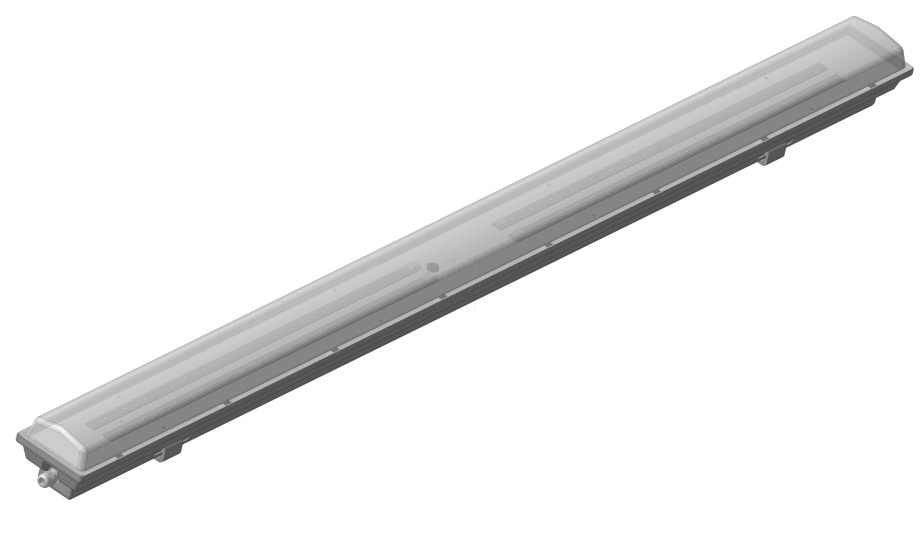 ТУ 16-2014 ДБИШ.676112.001 ТУ1. НазначениеСветильники предназначены для общего внутреннего освещения помещений, офисов, торговых площадей, медицинских и учебных учреждений и других объектов промышленно-гражданского назначения.Корпус светильника выполнен из АБС-пластика с защитным стеклом из САН-пластика. Светодиодное основание выполнено из листового, оцинкованного металла с защитным полимерным покрытием. Источник питания установлен внутри корпуса.Светильники соответствуют техническим регламентам Таможенного союза                (ТР ТС 004/2011) "О безопасности низковольтного оборудования" и (ТР ТС 020/2011) "Электромагнитная совместимость технических средств", а также требованиям ГОСТ IEC 60598-1-2017, ГОСТ IEC 60598-2-1-2011, ГОСТ IEC 60598-2-3-2012, ГОСТ 30804.3.2-2013 (IEC 61000-3-2:2009), ГОСТ 30804.3.3-2013 (IEC 6100-3-3:2008), ГОСТ IEC 61547-2013. Сертификат соответствия ЕАЭС RU C-RU.НВ26.В.00035/192. Технические характеристики:3. Расшифровка маркировки светильника: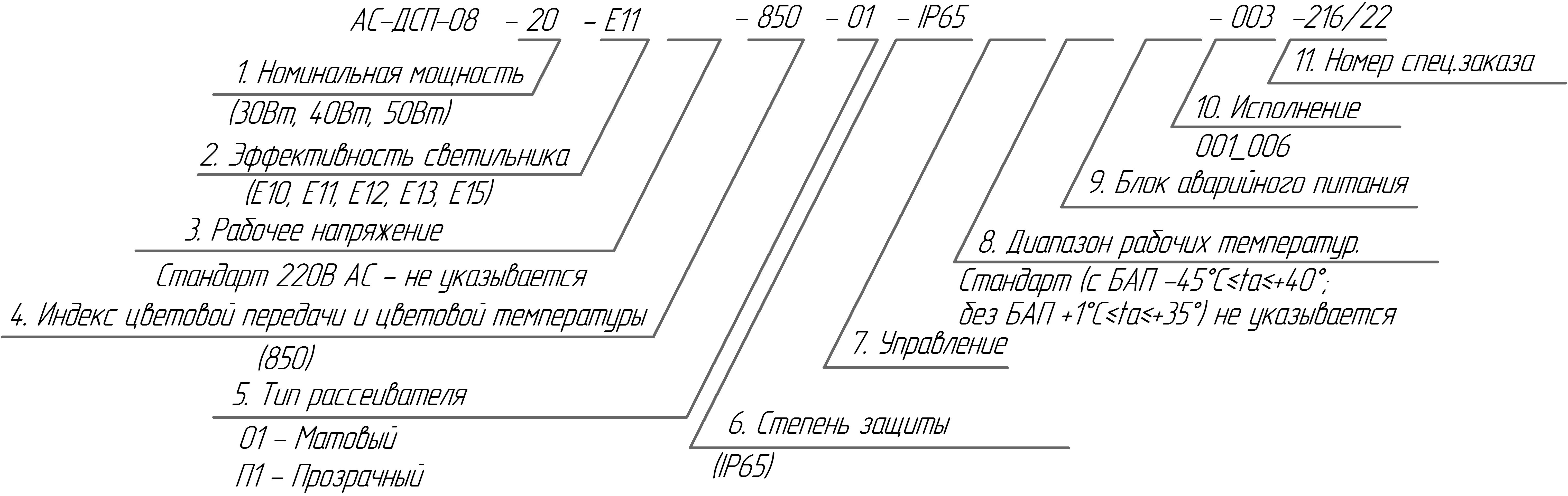 4. Комплектность поставки5. Срок службы. Гарантийные обязательства5.1 Завод-изготовитель гарантирует соответствие светильника требованиям технических условий при соблюдении потребителем условий транспортирования, эксплуатации и хранения, установленными техническими условиями на данный светильник.5.2 Назначенный срок службы светильника 15 лет со дня выпуска предприятием изготовителем при соблюдении потребителем правил хранения, транспортирования и эксплуатации.5.3 Гарантийный срок эксплуатации светильника составляет 5 лет со дня продажи покупателю.5.4 При отсутствии отметки о продаже срок гарантии исчисляется со дня выпуска изделия, который указан в настоящем паспорте.5.5 При несоблюдении правил хранения и транспортирования организациями – посредниками, предприятие-изготовитель не несет ответственности перед конечными покупателями за сохранность и качество продукции.5.6 Для ремонта светильника в период гарантийного срока требуется предоставить акт рекламации с указанием условий, при которых была выявлена неисправность, фотографии светильника на месте эксплуатации до момента демонтажа и предъявить само изделие с паспортом предприятию-изготовителю или официальному представителю.5.7 Гарантийному ремонту подлежат изделия, не имеющие механических повреждений или следов разборки.5.8 Световой поток в течении гарантийного срока сохраняется на уровне не ниже 70% от заявляемого номинального светового потока, значение коррелированной цветовой температуры в течении гарантийного срока – согласно приведенным в ГОСТ Р 54350-2015.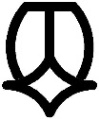 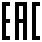 АО «Ашасветотехника»456010 Челябинская обл., г. Аша, ул. Ленина д. 2 Тел./факс: +7 (35159) 3-14-73E-mail: info@ashasvet.ruwww.ashasvet.ruИсполнение мощностейИсполнение мощностейИсполнение мощностей304050Вторичная оптикаВторичная оптикаП1О1Номер спец. заказа216/22Исполнение мощностейИсполнение мощностей304050304050Потребляемая мощность (±5%), ВтПотребляемая мощность (±5%), Вт29,839,74929,839,749Диапазон переменного напряжения, В Диапазон переменного напряжения, В 176-264, AC176-264, AC176-264, AC176-264, AC176-264, AC176-264, AC        Частота напряжения питания, Гц        Частота напряжения питания, Гц45-6045-6045-6045-6045-6045-60Коэффициент мощностиКоэффициент мощности>0,98>0,98>0,98>0,98>0,98>0,98Допустимая температура окружающей среды светильникадля светильника с БАП:для светильника без БАП:Допустимая температура окружающей среды светильникадля светильника с БАП:для светильника без БАП:+ 1ºС до + 35ºС- 45ºС до + 40ºС+ 1ºС до + 35ºС- 45ºС до + 40ºС+ 1ºС до + 35ºС- 45ºС до + 40ºС+ 1ºС до + 35ºС- 45ºС до + 40ºС+ 1ºС до + 35ºС- 45ºС до + 40ºС+ 1ºС до + 35ºС- 45ºС до + 40ºСКлиматическое исполнение:Климатическое исполнение:У1У1У1У1У1У1Степень защиты оболочкиСтепень защиты оболочкиIP65IP65IP65IP65IP65IP65Ресурс работы, чРесурс работы, ч>100 000>100 000>100 000>100 000>100 000>100 000Классификация по пожарной безопасностиКлассификация по пожарной безопасности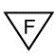 Класс защиты от поражения электрическим током по ГОСТ 12.2.007.0-75Класс защиты от поражения электрическим током по ГОСТ 12.2.007.0-75IIIIIIУгол излучения, градусУгол излучения, градус120º120º120º120º120º120ºМарка светодиодаМарка светодиодаSAMSUNGSAMSUNGSAMSUNGSAMSUNGSAMSUNGSAMSUNGИндекс цветопередачи CRIИндекс цветопередачи CRI>80>80>80>80>80>80Коррелированная цветовая температура, ККоррелированная цветовая температура, К2700-65002700-65002700-65002700-65002700-65002700-6500Коэффициент пульсации светового потока,%Коэффициент пульсации светового потока,%<1<1<1<1<1<1Световой поток, Лм100 Лм/Вт300040005000300040005000Световой поток, Лм110 Лм/Вт330044005500330044005500Световой поток, Лм120 Лм/Вт360048006000360048006000Световой поток, Лм130 Лм/Вт390052006500390052006500Световой поток, Лм150 Лм/Вт450060007500450060007500Световой поток, ЛмВ аварийном режиме---230230230Габаритные размеры ДхШхВ, ммГабаритные размеры ДхШхВ, мм1230х87х851230х87х851230х87х851230х87х851230х87х851230х87х85Масса, кгдля светильника с БАП:Масса, кгдля светильника с БАП:1,51,51,51,51,51,5для светильника без БАП:для светильника без БАП:1,31,31,31,31,31,3№ п/пКомплектующиеКоличество, шт1.2.СветильникПаспорт на светильник14